A farsang ünnepe vízkereszt napjától a nagyböjt kezdetét jelentő hamvazószerdáig tart. A vízkereszt napja mindig január 6-a, de a hamvazószerda változó ünnepnap, mindig a húsvétot megelőző 40. nap, ezért a farsang idejének hossza is változó. A farsang gyökerei ősidőkig nyúlnak vissza, amikor is eme ünnepkör a mulatságokról, a párválasztásról szólt, számos szokást és hagyományt magába foglalva. Az ünnepkör szól még a tél és a tavasz jelképes küzdelméről, egyben a közelgő tavasz örömünnepe is.A helyes megfejtők között minden hónap végén könyvjutalmat sorsolunk ki.A kvíz beküldési határideje: 2017. február 28.Mi a farsang szó eredeti jelentése?mulatoznifecsegni, pajkosságot űznipárt választaniA magyar farsangi szokások a középkorban (XV-XVI. században) honosodtak meg. A királyi udvarban olasz és francia hatás érvényesült, a polgárság és a falusi lakosság körében pedig német. Melyik magyar király idejében rendeztek először álarcos mulatságokat? I. (Nagy) LajosMátyás királyII. LajosA farsangi időszak évszázadokon át lehetőséget adott, a legkülönbözőbb szórakozási alkalmakra, zenés táncos összejövetelek rendezésére. Jó alkalom volt egymás meglátogatására, disznótorokra, lakodalmakra, jelmezes felvonulásokra. A hangulat illusztrálására idézzük fel a XIX. századi nagy magyar költőnk, Farsangban című versének egy szakaszát:„Mint a szélvész, repűl a szánka
A csillogó fehér havon;
Virgonc ifjakkal ülve rajta
Sok szép menyecske s hajadon.
Farsangol a világ! kinek nincs:
Feleséget keresni jő;
Mellőle megszökik, kinek van...
Oh boldog farsangi idő...!”Kitől idéztünk?Petőfi SándortólArany JánostólTompa MihálytólTiltakozás a rövidre nyúlt farsang ellen és egy mulatságos küzdelem a témája annak a szatirikus vígeposznak, melyből most idézünk:„Miért nem táncol magyart az ánglus, francia?
Csak a magyarnak kell más nemzet módija?
Így vesztjük hazánkat a magunk kárával,
Külső tánccal, nyelvvel, szokással, ruhával.”Melyik művet keressük?Kisfaludy Károly: A kérőkKisfaludy Károly: CsalódásokCsokonai Vitéz Mihály: DorottyaHazánkban az egyik legjellegzetesebb farsangi mulatság, az ősi hagyományokat ápoló télűző mohácsi fesztivál, amely megkapta a szellemi világörökségi címet. Mik vagy kik járnak Mohácson farsang idején?basákbusókbusákA legenda szerint, a mohácsi hagyomány eredete a 16. századi török támadásokhoz köthető. Az első álarcokat a törökök elűzésére készítették a Mohács-szigeten élő ….. nemzetiségű lakosság. Hogy a törökök el ne foglalják a szigetet, az ott lakók csúf álarcokat öltve, furkósbotokkal, kereplőkkel felszerelkezve rontottak neki a török hadaknak, kik megrémülve, ész nélkül menekültek. Melyik délszláv nemzetiség örökítette át a farsangi alakoskodó szokást?sokácokbosnyákokszerbekMelyik pécsi fotóművésznek jelent meg 2015-ben fotóalbuma a mohácsi maszkos felvonulásról?Tám LászlóKörtvélyesi LászlóHajnóczy ÖrsMilyen kiadványt jelentetett meg a Csorba Győző Könyvtár 2015-ben a Mohácson zajló téltemető ünnepről?bibliográfiátfotóalbumottanulmánykötetetÁltalános felfogás volt, elsősorban a katolikus falvakban, hogy farsangkor jól kell táplálkozni, mert a hosszú böjt alatt koplalhatnak eleget. A farsangi lakomák elmaradhatatlan süteménye a fánk. A három elnevezés közül melyik nem fánk?pampuskacsöröge vagy herőcehaluskaA három utolsó farsangi napot (farsangvasárnap, farsanghétfő és húshagyókedd) „farsang farkának” is nevezik. Mi a „farsang farka”?sült malac farkakarneválutolsó bálA farsang igazi hazája Itália. Írásos emlékek bizonyítják, hogy a velencei karnevál 1094 óta rendelkezik hagyományokkal. A 18. századra Velence megkapta a karneválok városa címet. Mégis, az 1700-as évek végére a karneválok szokása hanyatlani kezdett és csak …. élesztették fel újra. Azóta turisták százezrei keresik fel karnevál idejében Velencét. Mikor éledt újjá a velencei karnevál?1970-ben1980-ban1990-benPersze a farsangot nem csak Európában ünneplik. Az amerikai földrész ünnepei közül, a legjelentősebb a riói karnevál. A farsangi szezon alatt Rio de Janeiro néhány napra a világ fővárosává válik. A parádén, a látványos jelmezek mellett, a …….. is főszerepet kap, hiszen ilyenkor mérik össze tudásukat a legjobb táncosok a brazil farsang főutcáján. Milyen táncverseny zajlik a riói karneválon?salsarumbaszambaHagyományteremtő szándékkal rendezték meg először 2011. február 25-26-án a Téltoló Farsangot. A kétnapos rendezvénysorozat keretein belül nemzetiségek – román, német és magyar – gasztronómiai, zenei, táncművészeti bemutatóival nyújtanak szórakoztató élményeket. Melyik hazai városunkban rendeznek Téltoló Farsangot?GyulánBékéscsabánSzentendrén13+1.	A népi kalendáriumban különleges nap a hamvazószerda előtti csütörtök. A hosszú böjt előtt elfogyasztották a megmaradt farsangi ételeket: ez volt a zabáló-, torkos- vagy tobzódócsütörtök. A nagy eszem-iszom emlékére, hogy szól a farsangi mondás?„Hogy a has ne korogjon, az étel-ital csak foggyon”„Inkább a has fakaggyon, mintsem az étel megmaraggyon”„Inkább a has legyen hordó, mintsem az étek bomló”Kérjük, adja meg nevét és elérhetőségét!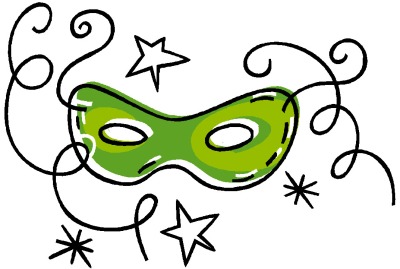 Csorba Győző Könyvtár – Kvíz (2017. február)FARSANG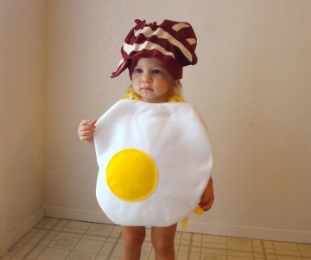 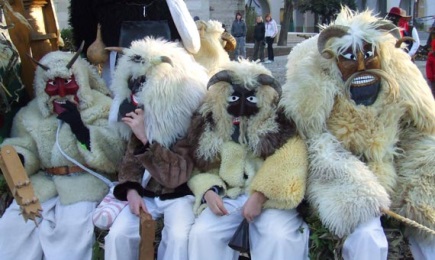 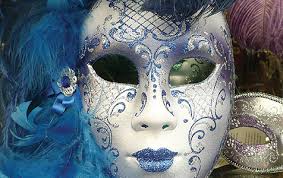 